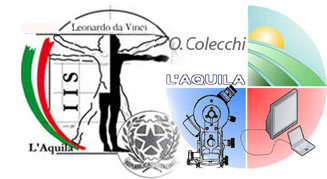 DOCUMENTO DEL 15 MAGGIO  a.s. 2017/2018                                                                         CLASSE  5^ SEZ.                                                                             INDIRIZZO                                                                 ----------------------------------IL DOCUMENTO CONTIENE:SEZIONE A:
Presentazione della Classe:
* alunne/i ( eventuale classe/sezione/ Istituto di provenienza)
* docentiSEZIONE B:
 Percorso scolastico:
* confronto Risultati Primo Trimestre-Secondo Pentamestre (data del 15 maggio 2018)
* discipline in cui si sono riscontrate maggiori difficoltàSEZIONE C: Obiettivi minimi disciplinari e dipartimentali in termini di competenze, conoscenze, abilità: 
* obiettivi dipartimentali conseguiti 
* obiettivi disciplinari conseguitiSEZIONE D:
Competenze: 
* di cittadinanza
* professionaliSEZIONE E:
 Attività culturali, sportive e professionali espletateSEZIONE F:Area professionalizzanteAttività di alternanza scuola/lavoro e di orientamento scolastico e professionaleSEZIONE G:
*metodi / strumenti / tempi / spazi / criteri di verifica e valutazione;* simulazioni delle diverse prove d’esame e tipologie effettuateSEZIONE H:Area dell’inclusione scolastica:*Tipologie di percorsi didattico-educativi*Attività didattiche integrative e/o sostitutive di alcune discipline*Strumenti/ metodi/risorseVerifica e valutazione*Modalità di formulazione e realizzazione delle prove nel corso dell’a. s. 2017/2018*Eventuali proposte e/o richieste per lo svolgimento delle prove d’esameALLEGATI:* Programmi effettivamente svolti alla data del 15 Maggio 2018* Modelli di simulazione Terza Prova* Griglie di correzione delle diverse prove e tipologie previste dall’Esame di Stato*Documentazione riservata ( studenti seguiti da sostegno didattico )SEZIONE APRESENTAZIONE DELLA CLASSEAlunne/i
La classe 5, sez. ______, Indirizzo _______________________________________________si compone di ____________ alunne/i, di cui n° ____ femmine e n° ______ maschi.Sono presenti n° ______ alunne/i che, seguiti da sostegno didattico, si avvalgono di
* programmazione curricolare: n° ____
* programmazione differenziata: n° _____;n° _____ alunne/i provengono da altri Istituti;
n° _____ alunne/i provengono da altre sezioni dell’Istituto;n° _____ alunne/i sono ripetenti della classe terza;
n° _____ alunne/i sono ripetenti della classe quarta;
n° _____ alunne/i sono ripetenti della classe quinta;n° _____alunne/i risultano con giudizio sospeso nella classe terza;
n° _____alunne/i risultano con giudizio sospeso nella classe quarta;gli alunne/i pendolari (provenienti dalla Marsica e dal territorio limitrofo) rappresentano una percentuale pari al _______% della classe.Sono presenti alunne/i con profilo BES riconducibili, per lo più, alle aree del disagio 
______________________________________________________________________________  nei confronti dei quali il C.d.C. ha adottato specifiche strategie, didattiche ed educative, che hanno contribuito a:
 contenere il disagio riscontrato;
 superare il disagio riscontrato.Nella classe sono presenti alunni BES con certificazione DSA in numero di _______.Nei confronti di questi alunni il C.d.C. ha elaborato dettagliati Piani Didattici Personalizzati (inseriti nelle cartelle personali di ciascuno) che si allegano al presente documento.COMPOSIZIONE DEL CONSIGLIO DI CLASSEDocenti
In ambito di continuità didattica, nel triennio scolastico 2015/16 – 20116/17 – 2017/2018, si sono avvicendati docenti che hanno interessato, in particolare, le seguenti discipline:
__________________________________; _____________________________________;__________________________________; _____________________________________;__________________________________; _____________________________________;I docenti del quinto anno hanno formulato insegnamenti modulari:
* in tutte le discipline
* in alcune specifiche discipline: _____________________; ______________________________;
___________________________________; ______________________________;
__________________________________; _______________________________Sono state espletate attività di recupero (corsi/ sportelli didattici) nelle seguenti discipline:-----------------------------------------------------------------------------------------------------------------------ELENCO CANDIDATISEZIONE BPERCORSO SCOLASTICO Nel corso dell’anno scolastico si sono registrate complessivamente:
n° _____ note disciplinari;
n° _____ ammonizioni;
n° _____ sospensioni; La classe ha fatto registrare frequenza:bassamediaalta Le/gli alunne/i ritirati nel corso dell’anno scolastico sono n° ______;  di cui n° ____ ripetenti.La classe ha fatto registrare, mediamente, partecipazione al dialogo educativo:attiva ricettivapassiva  La classe ha fatto registrare, mediamente, interesse ed impegno:costanti saltuari scarsi;La classe ha fatto registrare , mediamente, disponibilità all’approfondimento personale:costante saltuariascarsaGRADO DI PREPARAZIONE E PROFITTONel confronto Primo Trimestre / data del 15 maggio 2018 si registra la seguente evoluzione:Gli alunne/i, alla data del 15 maggio, hanno riscontrato difficoltà maggiori nelle seguenti discipline:___________________________; _________________________; ________________________;___________________________; _________________________; ________________________;Nel corso dell’anno scolastico sono state somministrate le seguenti simulazioni di Prima, Seconda e Terza Prova:
Dalle risultanze delle Simulazioni di Terza Prova, il C.d.C. individua nella Tipologia ____________la prova più adatta alla valutazione della preparazione conseguita dalla classe, in termini di conoscenze e competenze e la consiglia quale Tipologia da adottare in sede d’Esame.SEZIONE COBIETTIVI DIPARTIMENTALIIl C.d.C., nel capitalizzare il lavoro svolto dai singoli Dipartimenti, ha fissato, per la classe, i seguenti Obiettivi Minimi di area in termini di conoscenze, abilità e competenze:AREA LINGUISTICO-LETTERARIAAREA STORICO-SOCIALE E GIURIDICO-ECONOMICAConoscenzeAbilitàCompetenzeAREA MATEMATICO-SCIENTIFICAAREA TECNICA E/O PROFESSIONALE 	( inserire gli obiettivi dipartimentali dell’area di riferimento in base all’indirizzo di studi )-----------------------------------------------------------------------------------------------------------------------------------AREA DELL’INCLUSIONEDefinizione degli Obiettivi Dipartimentali Obiettivo principale del dipartimento dell’Inclusione dell’Istituto “Da Vinci - Colecchi” è la riduzione delle barriere che limitano l’apprendimento e la partecipazione degli studenti alle attività educative didattiche e sociali della comunità educante.I membri del Dipartimento si propongono di sostenere e potenziare la cultura dell’inclusione attraverso l’utilizzo di facilitatori e attraverso l’analisi dei fattori ambientali, personali e del contesto, per rispondere in modo valido e funzionale alle necessità di ogni studente che, con continuità o per determinati periodi, manifesti Bisogni Educativi Speciali. La coordinatrice comunica che presto sarà attivata la sezione INCLUSIONE nel sito web d’Istituto: in questa sezione si potranno trovare facilmente le linee guida del MIUR relative ai BES, ai DSA, all’Handicap, ai migranti e agli studenti adottatiDefinizione di Percorsi Dipartimentali Relativamente all’itinerario di Dipartimento si provvederà a:creare un ambiente accogliente e di supporto;sostenere l’apprendimento attraverso un attento esame del curricolo,rivolgendo l’attenzione al processo educativo; promuovere la partecipazione attiva di tutti gli studenti al processo di apprendimento;focalizzare l’intervento sulla classe in funzione dell’alunno;facilitare l’acquisizione di competenze collaborative; •promuovere culture, metodi e pratiche inclusive per mezzo di una più fattiva collaborazione fra tutte le componenti della comunità educante.Promuovere il progetto di vitaCurare una idonea accoglienza
In riferimento alle aree dipartimentali, le/gli alunne/i hanno conseguito abilità e competenze, nell’applicare le conoscenze acquisite, con i seguenti risultati:
OBIETTIVI MINIMI DISCIPLINARI OBIETTIVI DIDATTICI IN TERMINI DI CONOSCENZE, COMPETENZE E ABILITA’( cfr. le programmazioni delle singole materie)Alla data del 15 maggio la classe ha conseguito gli obiettivi minimi disciplinari (individuati sulla base delle programmazioni dipartimentali) con i seguenti risultati:CONOSCENZE:
* risultati soddisfacenti in:__________________________; ______________________________; ____________________;
__________________________; ______________________________; ____________________;
* risultati apprezzabili in:___________________________; ______________________________; ____________________;
___________________________; ______________________________; ____________________;* risultati eccellenti in:___________________________; ______________________________; ____________________;
___________________________; ______________________________; ____________________;COMPETENZE* risultati soddisfacenti in:__________________________; ______________________________; ____________________;
__________________________; ______________________________; ____________________;* risultati apprezzabili in:___________________________; ______________________________; ____________________;
___________________________; ______________________________; ____________________;* risultati eccellenti in:___________________________; ______________________________; ____________________;
___________________________; ______________________________; ____________________;ABILITA’* risultati soddisfacenti in:__________________________; ______________________________; ____________________;
__________________________; ______________________________; ____________________;* risultati apprezzabili in:___________________________; ______________________________; ____________________;
___________________________; ______________________________; ____________________;* risultati eccellenti in:___________________________; ______________________________; ____________________;
___________________________; ______________________________; ____________________;SEZIONE DOBIETTIVI TRASVERSALI COMPETENZE DI CITTADINANZA E PROFESSIONALICITTADINANZALa classe ha acquisito competenze chiave di cittadinanza nell’ambito delle seguenti aree:LegalitàAppartenenzaAmbientePatrimonio artistico-culturaleMultietnicitàGenereLe competenze sono così esplicitate:Imparare ad imparareprogettarecomunicare, collaborare e partecipareagire in modo autonomorisolvere problemi individuare collegamenti e relazioni acquisire e interpretare informazioni         COMPETENZE PROFESSIONALI Gli/le alunne/i hanno acquisito le seguenti competenze professionali:Svolgono compiti assegnati solo se guidatiSvolgono compiti assegnati in modo autonomoSvolgono compiti in modo creativoAltro……………………………………………………………SEZIONE EINFORMAZIONI SULLE ATTIVITA’ CULTURALI E SPORTIVE ESPLETATELa classe ha partecipato alle seguenti attività e manifestazioni culturali, organizzate dall’Istituto e/o Enti e Associazioni:
_______________________________________________________________________________;_______________________________________________________________________________;_______________________________________________________________________________;ha partecipato alle seguenti attività e manifestazioni sportive:________________________________________________________________________________;________________________________________________________________________________;________________________________________________________________________________;ha partecipato, inoltre, ai seguenti progetti inseriti nel P.T.O.F.________________________________________________________________________________;________________________________________________________________________________;________________________________________________________________________________;SEZIONE FPROFILO E CARATTERISTICHE DELL’AREA PROFESSIONALIZZANTE ………………………………………………………………………………………………………………………………………………….………………………………………………………………………………………………………………………………………………….…………………………………………………………………………………………………………………………………………………………………………………………………………………………………………………………………………………………………….ATTIVITA’ DI ALTERNANZA SCUOLA/LAVORO E DINAMICHE DELL’ORIENTAMENTO SCOLASTICO E PROFESSIONALE Gli/le alunne/i hanno svolto attività di stage, per complessive ore ____ , presso aziende del territorio locale e nazionale, come di seguito indicate:Attività:……………………………………………………………………………………………………………………………………..…………………………………………………………………………………………………………………………………………………..……………………………………………………………………………………………………………………………………………………Aziende……………………………………………………………………………………………………………………………………………………………………………………………………………………………………………………………………………………………Giudizio valutativo sugli obiettivi raggiunti………………………………………………………………………………..…………………………………………………………………………………………………………………………………………………..…………………………………………………………………………………………………………………………………………………..Altro………………………………………………………………………………………………………………………………………….Gli /Le alunne/i hanno seguito corsi teorici di Indirizzo per complessive ore ______, così ripartite:…………………………………………………………………………………………………………………………………………………………………………………………………………………………………………………………………………………………………………………………………………………………………………………………………………………………………hanno partecipato alle seguenti attività professionali (corsi / progetti / manifestazioni):…………………………………………………………………………………………………………………………………………….…………………………………………………………………………………………………………………………………………….……………………………………………………………………………………………………………………………………………hanno partecipato ai seguenti incontri con i rappresentanti del mondo del lavoro, delle Associazioni e degli Enti Locali:…………………………………………………………………………………………………………………………………………….………………………………………………………………………………………………………………………………………………………………………………………………………………………………………………………………………………………..hanno, altresì, partecipato ad incontri con Università e Scuole Superiori di Specializzazione:………………………………………………………………………………………………………………………………………………………………………………………………………………………………………………………………………………………………..………………………………………………………………………………………………………………………………………………Altro………………………………………………………………………………………………………………………………………….SEZIONE GMETODI E STRUMENTIL’elaborazione e la realizzazione dei percorsi formativi hanno fatto ricorso a:Lezione frontaleLavori di gruppoMappe concettualiOrganizzatori anticipatiDiagrammi di flussoDidattica laboratorialeAltro______________________________________________________________________________________________________________________________________________Al libro di testo, che ha rappresentato lo strumento–guida degli interventi didattici, sono stati affiancati:VideoInternetRiviste e quotidianiTabelle, grafici, datiCarte geograficheCarte tematicheAltro:
____________________________________________________________________________________________________________________________________________________VERIFICA E VALUTAZIONELe prove di verifica sono state affidate a:InterrogazioniInterventi dal bancoColloquiProve scritteRelazioniRicercheProve semistrutturateProve strutturateQuestionariCasi pratici e professionaliSviluppo di progettiAltro:___________________________________________________________________
Il percorso formativo ha utilizzato i laboratori linguistici, scientifici e professionali presenti nella struttura scolastica.CRITERI DI VERIFICA E VALUTAZIONESono stati adottati i seguenti criteri valutativi:Valutazione in itinere (formativa) per il monitoraggio del processo d’insegnamento/apprendimento;Valutazione finale (sommativa) nella verifica dell’apprendimento.Nella fase valutativa finale, che si è sempre ispirata a princìpi di oggettività, tempestività e trasparenza, si è tenuto conto, non solo del raggiungimento degli obiettivi in termini di conoscenze, competenze, capacità, ma anche di elementi quali frequenza, impegno e partecipazione, grado di  autonomia nel percorso formativo.SEZIONE H                               AREA DELL’INCLUSIONE SCOLASTICANel recepire le Normative Nazionali di riferimento e le Linee guida per  l’integrazione scolastica degli alunni con Disabilità/BES/DSA emanate dal Ministero dell’Istruzione, dell’Università e della Ricerca, nonché la nota n.10719 del 21/03/2017, il Consiglio di Classe ha individuato e attuato, in assoluta concordanza di intenti, i seguenti percorsi didattico-educativi: (eliminare la voce che non interessa)La programmazione curricolare degli alunni con disabilità ha seguito, nell’individuazione e acquisizione dei contenuti minimi disciplinari, quelli definiti nella programmazione di classe. Strategie, metodi, strumenti utilizzati sono stati coerenti ai bisogni educativi e formativi dello/a allieva/o. La verifica dell’apprendimento ha seguito, per lo più, le linee delineate nella programmazione di classe, nel rispetto degli elementi di flessibilità previsti per legge (durata della prova, uso di strumenti operativi).La programmazione differenziata degli alunni con disabilità ha cercato di fornire risposte adeguate ai bisogni formativi, alla crescita e alla  valorizzazione delle potenzialità cognitive dello/a alunna/o attraverso mezzi, strumenti, strategie individualizzate.In questi casi, la valutazione è stata effettuata attraverso prove equipollenti a quelle del gruppo classe, ma in modi e tempi diversi, purché omogenee con il percorso personalizzato e idonee a rilevare il progresso dell’allievo/a, in rapporto alle sue potenzialità e ai livelli di partenza. Gli/ Le alunne/i con profilo BES sono riconducibili, per lo più, alle aree del disagio ……………………………………………………………………………………………………………………………………………………La programmazione ha ritenuto, quali priorità, l’individuazione delle strategie favorenti il contenimento e, possibilmente, il superamento del disagio.  L’efficacia della didattica personalizzata è stata rilevata non solo attraverso la misurazione dei risultati, ma anche attraverso l’analisi e la valorizzazione dei processi. Gli obiettivi sono riconducibili, in parte, a quelli delineati per ambiti dipartimentali.Per gli alunni BES con certificazione DSA, il C.d.C. ha elaborato dettagliati Piani Didattici Personalizzati (inseriti nelle cartelle personali di ciascuno), che si allegano alla Documentazione Riservata.  I PDP hanno previsto l'applicazione d’interventi finalizzati alla piena realizzazione delle potenzialità, nel rispetto delle specificità, attraverso l’utilizzo di strumenti dispensativi e compensativi previsti dalla normativa vigente.  Nel corso dell’a.s. 2017/2018 gli/le alunne/i di cui ai punti 1,2,3,4 hanno fatto registrare: partecipazione al dialogo educativoattiva ricettivapassiva     interesse ed impegno:costanti saltuari scarsi;  disponibilità alla cooperazione in piccoli gruppicostante saltuariascarsaGli/le alunne/i si sono avvalse/i della……. Gli/le alunne/i hanno svolto attività didattiche integrative e/o sostitutive delle seguenti discipline………………………………………………………………………………………………………………………….…………………………………………………………………………………………………………………………………………STRATEGIE DIDATTICHE E STRUMENTINella realizzazione degli interventi didattici per il conseguimento degli obiettivi, strategie e metodologie favorenti l’inclusione sono state:l’apprendimento cooperativoil lavoro per piccoli  gruppi il tutoringl’apprendimento per scopertala suddivisione del tempo in sequenze minimei mediatori didatticii supporti informaticisoftware e sussidi specifici in formato digitaleA supporto di tali interventi sono stati utilizzati, quando necessari, strumenti compensativi e dispensativi, previsti dalla normativa vigente, di seguito elencati ( segnare le voci che interessano):STRUMENTI DISPENSATIVIDispensa dalla lettura ad alta voce;Dispensa dall’uso del corsivo;Dispensa dallo studio mnemonico delle forme verbali, delle poesie, dei teoremi, delle tabelline;Dispensa dall’utilizzo di tempi standard;Riduzione delle consegne;Dispensa da eccessivi cariche di compiti;Dispensa dalla sovrapposizione di compiti e verifiche in più discipline;Dispensa parziale dallo studio della lingua straniera in forma scritta che verrà valutata in percentuale minore rispetto alla lingua orale della comunicazione;Integrazione dei libri di testo con supporto ( cartaceo o digitalizzato) di mappe, schemi, formulari;Nelle verifiche scritte riduzione del numero di esercizi;Nelle verifiche scritte utilizzo di domande a risposta multipla;Parziale sostituzione o completamento delle verifiche scritte con prove orali che consentano l’uso di schemi, mappe, diagrammi;Valutazione dei procedimenti e non dei calcoli nella risoluzione di problemi;Valutazione dei contenuti e non della forma;Accordo sui tempi e sulle modalità di verifiche;Altro……………………………………………………………………………….STRUMENTI COMPENSATIVIUtilizzo di computer e tablet;Utilizzo di risorse audio( file audio digitali, audiolibri..);Utilizzo del registratore;Utilizzo di strumenti per il calcolo ( tavola pitagorica, linee dei numeri, calcolatrice…);Utilizzo di schemi, tabelle, mappe, diagrammi di flusso come supporto durante compiti scritti e verifiche orali;Utilizzo di formulari, schemi, mappe nelle diverse discipline scientifiche come supporto durante compiti scritti e verifiche orali;Utilizzo di mappe e schemi, anche su supporto digitalizzato, per facilitare il recupero delle informazioni;Utilizzo di dizionari digitali ( cd rom, risorse, on line…);Maggiore quantità di tempo per lo svolgimento delle verifiche scritteSemplificazione di testi;Utilizzo dei linguaggi della cultura giovanile;Altro ……………………………………………………………………………VERIFICA E VALUTAZIONENelle fasi di verifica e valutazione, il CdC ha tenuto conto non solo delle performance raggiunte, ma anche delle modalità di partecipazione ai  processi formativi da parte degli/le alunne/i nelle specifiche discipline e/o aree dipartimentali, così definite:Verifica e valutazione dei percorsi formativi ( espandere o modulare la tabella secondo necessità) Modalità di formulazione e realizzazione delle prove d’esameIl C.d.C., sulla scorta delle strategie messe in atto nei PDP, al fine di consentire a tali alunni l'attuazione del meccanismi che hanno concorso all'acquisizione dei propri stili cognitivi, suggerisce di adottare, nello svolgimento delle prove d'esame, le seguenti misure compensative e dispensative:uso della calcolatriceuso di formulari e manualiuso di mappe concettuali nella esposizione oraledispensa dalla lettura ad alta vocealtro:_________________________________________________________________________________________________________________________________________________________Il CdC richiede, durante le varie fasi dell’Esame di Stato, la presenza ..( cancellare la voce che non interessa) del docente specializzato  per le attività di sostegno e/o di un assistente all’autonomia e/o di un assistente alla comunicazione, con la seguente motivazione………………………………….……………………………………………………………………………………………………………………………………………..Il CdC ritiene necessario, nella somministrazione delle prove d’esame ( scritte e /o orali), prolungare e/o modulare  il tempo della prova rispetto a quello previsto per gli altri studenti, con la seguente motivazione…………………………………………………………………………………………………..……………………………………………………………………………………………………………………………………………….Il CdC  richiede la somministrazione di prove d’esame equipollenti e coerenti al percorso formativo differenziato, con la seguente motivazione…………………………………………………………..……………………………………………………………………………………………………………………………………………..ALLEGATI Al presente Documento, vengono allegati, come parte integrante e sostanziale:1. Programmi effettivamente svolti2. Documentazione riservata e Relazioni finali alunni H/    BES/DSA3. Simulazioni Terza Prova4. Griglie di Correzione/ Valutazione delle prove previste                    dall’Esame di Stato e condivise con il Consiglio di ClasseL’Aquila, IL CONSIGLIO DI CLASSE________________________   ________________________  ________________________________________________________________________ _______________________________________________ __________________________ ______________________________________________ _________________________ _______________________NOMEMATERIAFUNZIONECoordinatoreNOMEINTERNOESTERNO(provenienza)PRIMO TRIMESTREALUNNE/I CON INSUFFICIENZE SUPERIORI A 4 DISCIPLINEALUNNE/I CON INSUFFICIENZE SUPERIORI A 3 DISCIPLINEALUNNE/I CON INSUFFICIENZE SUPERIORI A 2 DISCIPLINEALUNNE/I CON INSUFFICIENZE SUPERIORI A 1 DISCIPLINENUMERO ALUNNIN° ___/ ______N° _____/ ____N° ____ / _____N° ____/ _____SITUAZIONE ALLA DATA DEL 15 MAGGIOALUNNE/I CON INSUFFICIENZE SUPERIORI A 4 DISCIPLINEALUNNE/I CON INSUFFICIENZE SUPERIORI A 3 DISCIPLINEALUNNE/I CON INSUFFICIENZE SUPERIORI A 2 DISCIPLINEALUNNE/I CON INSUFFICIENZE SUPERIORI A 1 DISCIPLINANUMERO ALUNNIN° ____ / ____N° _____ / ____N° _____ / ____N° ____ / _____PRIMA PROVATipologia ATipologia ATipologia B1 (saggio breve)Tipologia B1 (saggio breve)Tipologia B2 (articolo di giornale)Tipologia C (tema di storia)Tipologia C (tema di storia)Tipologia D (tema di attualità)Tipologia D (tema di attualità)Totale simulazioniN° ____ elaboratiTesto poetico n°____Testo prosan° ____N° ____ elaboratiTesto poetico n°____Testo prosan° ____N° _____ elaboratiN° _____ elaboratiN° _____ elaboratiN° ____ elaboratiN° ____ elaboratiN° ____ elaboratiN° ____ elaboratiN° ____ elaboratiSECONDA PROVAN° ____ elaboratiTERZA PROVATERZA PROVATipologia A (quesiti a risposta multipla)Tipologia A (quesiti a risposta multipla)Tipologia B
(quesiti a risposta aperta)Tipologia B
(quesiti a risposta aperta)Tipologia B
(quesiti a risposta aperta)Tipologia Mista (A + B)Tipologia Mista (A + B)Totale SimulazioniTotale SimulazioniN° _____ elaboratiN° _____ elaboratiN° ___ elaboratiN° ___ elaboratiN° ___ elaboratiN° ______ elaboratiN° ______ elaboratiN° ______ elaboratiN° ______ elaboratiCompetenze-Utilizzare il patrimonio lessicale ed espressivo della lingua italiana secondo le esigenze comunicative nei vari contesti: sociali, culturali, scientifici, economici, tecnologici e professionali;-riconoscere le linee essenziali della storia delle idee, della cultura, della letteratura, delle arti e orientarsi agevolmente fra testi e autori fondamentali, a partire dalle componenti di natura tecnico-professionale correlate ai settori di riferimento;-utilizzare i linguaggi settoriali delle lingue straniere previste dai percorsi di studio per interagire in diversi ambiti e contesti di studio e di lavoro;-stabilire collegamenti tra le tradizioni culturali locali, nazionali ed internazionali, sia in una prospettiva interculturale sia ai fini della mobilità di studio e di lavoro;-sviluppare ed esprimere le proprie qualità di relazione, comunicazione, ascolto, cooperazione e senso di responsabilità nell’esercizio del proprio ruolo.ConoscenzeAbilitàLingua e letteratura italianaLinee di evoluzione della lingua, della cultura e del sistema letterario italiano dalle origini al Novecento.Testi ed autori fondamentali che caratterizzano l’identità culturale nazionale nelle varie epoche.Forme e funzioni della scrittura; strumenti, materiali, metodi e tecniche dell’officina letteraria.Strumenti per l’analisi e l’interpretazione di testi letterari e per l’approfondimento di tematiche coerenti con l’indirizzo di studio.Tecniche compositive per diverse tipologie di produzione scritta, comprese quelle previste per l’esame di stato.Testi d’uso, dal linguaggio comune ai linguaggi specifici, in relazione ai contesti.Lingue straniereAspetti comunicativi, socio-linguistici e paralinguistici della interazione e della produzione orale in relazione al contesto e agli interlocutori.Strutture morfosintattiche, ritmo e intonazione della frase, adeguate ai contesti comunicativi, in particolare professionali.Strategie per la comprensione globale e selettiva di testi relativamente complessi, riferiti in particolare al proprio settore di indirizzo.Caratteristiche delle principali tipologie testuali, comprese quelle tecnico-professionali di settore; fattori di coerenza e coesione del discorso.Lessico e fraseologia idiomatica frequenti relativi ad argomenti d’interesse generale, di studio, di lavoro.Tecniche d’uso di dizionari, anche settoriali, multimediali e in rete.Strategie di esposizione orale e d’interazione in contesti di studio e di lavoro tipici del settoreOrganizzazione del discorso nelle tipologie testuali di tipo tecnico-professionale.Lingua e letteratura italianaIdentificare le tappe fondamentali che hanno caratterizzato il processo di sviluppo della cultura letteraria italiana dalle origini al Novecento e le tappe essenziali nello sviluppo della lingua.Identificare gli autori e le opere fondamentali del patrimonio culturale italiano.Redigere testi informativi e argomentativi funzionali all’ambito di studio e testi a carattere professionale espressi inun linguaggio tecnico specifico.Utilizzare i linguaggi settoriali e i diversi registri linguistici nella comunicazione in contesti professionali.Lingue straniereInteragire in brevi conversazioni su argomenti familiari di interesse personale, d’attualità o di lavoro con strategie compensative.Produrre testi per esprimere in modo chiaro e semplice opinioni, intenzioni, ipotesi e descrivere esperienze e processi.Comprendere idee principali e specifici dettagli di testi relativamente complessi, inerenti la sfera personale, l’attualità, il lavoro o il settore d’indirizzo.Produrre brevi relazioni, sintesi e commenti anche con l’ausilio di strumenti multimediali, utilizzando il lessico appropriato.Utilizzare autonomamente i dizionari ai fini di una scelta lessicale adeguata al contesto. Esprimere e argomentare le proprie opinioni con relativa spontaneità nell’interazione orale, su argomenti generali, di studio e di lavoro.Comprendere idee principali, elementi di dettaglio e punto di vista in testi orali in lingua standard, riguardanti argomenti noti d’attualità, di studio e di lavoro.I principali periodi della storia moderna e contemporanea e i relativi fenomeni storici; i più rilevanti fenomeni sociali, giuridici, economici, religiosi delle epoche moderna e contemporanea;i principali eventi storici, socio-economici, giuridici, religiosi per la comprensione della realtà nazionale, europea, mondiale; i principali sviluppi storici e giuridici caratterizzanti il territorio nel periodo di riferimento.Riconoscere le dimensioni spazio-temporali attraverso l’osservazione degli eventi e del contesto di riferimento; collocare i principali eventi storico-sociali, giuridico-economici, religiosi nelle corrette  coordinate spazio-temporali; identificare gli elementi maggiormente significativi per periodi ed aree diverse; comprendere il cambiamento in relazione ad usi ed abitudini del vivere quotidiano, nel confronto con le proprie esperienze personali; esporre in maniera coerente e consequenziale i contenuti storici, sociali, economici, giuridici, religiosi; saper usare con sufficiente padronanza il linguaggio specifico della disciplina; saper destrutturare, analizzare e produrre tabelle, grafici, documenti.Comprendere il cambiamento delle strutture socio-economiche e politiche dei periodi storici di riferimento, con particolare riguardo al XX secolo; essere consapevole delle responsabilità di cittadino in ordine alla vita sociale e ai rapporti interculturali nella realtà globalizzata; prendere coscienza del valore sociale ed umano della diversità; saper distinguere i caratteri fondamentali delle diverse forme di governo; avere le competenze professionali per supportare operativamente le aziende del proprio settore; saper utilizzare in modo concreto e pertinente i linguaggi settoriali e il metodo di lavoro dello storico; applicare le categorie interpretative proprie delle discipline; saper operare confronti ed analisi critiche dei processi economici, storici, sociali; approfondire le tematiche disciplinari con lo studio autonomo e la ricerca personale.CONOSCENZEABILITA’COMPETENZETecniche e procedure del calcoloUtilizzare le tecniche e le procedure del calcolo rappresentandole anche in forma graficaApplicare in modo corretto le tecniche di rappresentazione anche in forma graficaOsservare, descrivere ed analizzare fenomeni appartenenti alla realtà naturale ed artificialeIndividuare le strategie appropriate per la risoluzione di problemiRafforzamento e potenziamento degli schemi motori di base e dello schema corporeo in relazione allo sviluppo dell’area logicaUtilizzare le strategie del pensiero razionale per affrontare situazioni problematiche elaborando opportune soluzioniUtilizzare le reti e gli strumenti informatici nell’attività di studio, ricerca ed approfondimento disciplinareEssere in grado di convalidare ed argomentare i risultati ottenuti utilizzando il linguaggio e le simbologia delle singole disciplineAREARisultati soddisfacentiRisultati apprezzabiliRisultati eccellentiLinguistico letterariaStorico-sociale e giur.Matematico-scientificaTecnologicaProfessionaleProgrammazione curricolare per contenuti minimi(sì/no)Programmazione individualizzata( sì/no)Programmazione curricolare per le discipline dell’area…( specificare)Programmazione individualizzata per le discipline dell’area….(specificare)AREA DI INTERVENTOPROCESSI( soddisfacenti/ apprezzabili)PERFORMANCE(soddisfacenti/ apprezzabili)Linguistico letterariaStorico-sociale e giur.Matematico-scientificaTecnologicaProfessionale